Shelbyville ISDSchool MenuMiddle SchoolHigh School936-598-7323  2018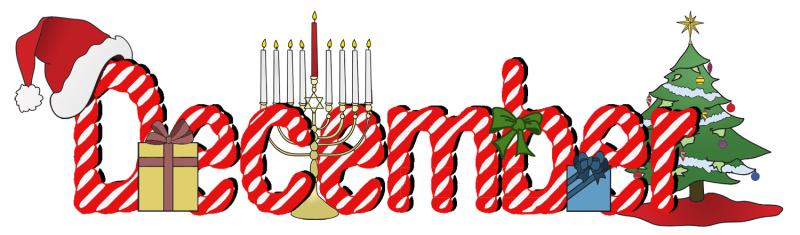   2018  2018  2018  2018www.shelbyville.k12.tx.usMondayTuesdayWednesdayThursdayFriday3    Kolaches4  Muffins5  Cinnamon Toast6  Pancakes7  DonutsBreakfast Served DailyChoice of breakfast entrée or assorted cereal, juice or fruit, 1% milk or fat-free chocolate milk Steak FingersMashed PotatoesGreen BeansFruit  /  BreadMilk ChoiceHot Ham SandwichBaked ChipsPickle SpearsCarrot Sticks / ranchFruit/Milk ChoiceTaco SaladRefried BeansSpanish RiceFruit / SalsaMilk Choice  Pepperoni  Pizza  Broccoli /ranch  Mixed Veggies  Fruit  Milk ChoiceChicken on BunBaked ChipsLettuce , PicklesPinto BeansFruit/Milk Choice10   Pancakes11  Sausage / Toast12  Cinnamon Toast13    Frittata14  Honey BunLunchesChoice of:Line ATraditional MenuBBQ Mc RibsBlack-eyed PeasScalloped PotatoesFruit / BreadMilk ChoiceChicken SpaghettiLima BeansSteamed CarrotsFruitMilk ChoiceOrange ChickenBaked BeansMac & CheeseFruit CupMilk ChoiceChicken FajitasSpanish RicePinto BeansFruitMilk ChoiceDragon BurgersBaked   FriesBroccoli / ranchLettuce , Tomato ,PicklesFruit/Milk ChoiceLine B17   Sausage Pancake18     Muffin19    Donut2021Monday:	Hamburger Basket or Hot Pocket	Tuesday: Pizza or Steak Sandwich or Spicy Chicken SandwichesChicken RingsMashed PotatoesBroccoli & CheeseFruitMilk ChoiceChili DogsPinto BeansCarrot SticksFruitMilk ChoiceTaco on BunPinto BeansSteamed CornFruitMilk Choice     Student Holiday 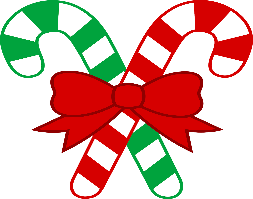 Wednesday:  Cheeseburger Basket or2425262728Chicken Wraps or Cheese SticksThursday: Pizza or Meatball Sub or Chicken BasketFriday:  BBQ Baked Potato or Taco Snacks   MerryChristmas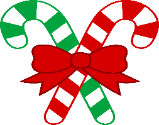       Merry  Christmas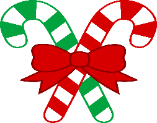 Merry    Christmas31Daily:  Chef Salad or Deli SubAll lunches served with Fruit, Vegetables and MilkThis institution is an equal opportunity provider.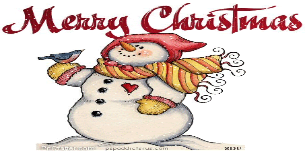 Menus are subject to change